Chính sách bảo mật thông tin
CHÍNH SÁCH BẢO MẬT THÔNG TIN KHÁC HÀNG 
(Xem chi tiết tại điều 68 đến Điều 73 Nghị định 52/2013/NĐ-CP)

1- MỤC ĐÍCH VÀ PHẠM VI THU THẬP THÔNG TIN
Công Ty TNHH TM DV Hợp thành thịnh không bán, chia sẻ hay trao đổi thông tin cá nhân của khách hàng thu thập trên trang web cho một bên thứ ba nào khác.
Thông tin cá nhân thu thập được sẽ chỉ được sử dụng trong nội bộ công ty. Khi quý khách đăng ký đặt hàng tại www.htt.com.vn
Thông tin cá nhân mà chúng tôi thu thập bao gồm:

- Tên người liên hệ cá nhân hoặc Công ty
- Số điện thoại:
- Email: 
- Địa chỉ giao hàng:
- Thông tin Công ty bao gồm tên giao dịch đầy đủ, địa chỉ, Mã số thuế:
- Địa chỉ giao dịch:

Những thông tin trên sẽ được sử dụng cho một hoặc tất cả các mục đích sau đây:
- Giao hàng quý khách đã mua tại www.htt.com.vn 
- Thông báo về việc giao hàng và hỗ trợ khách hàng
- Cung cấp thông tin liên quan đến sản phẩm
- Xử lý đơn đặt hàng và cung cấp dịch vụ và thông tin qua trang web của chúng tôi theo yêu cầu của quý khách
- Ngoài ra, chúng tôi sẽ sử dụng thông tin quý khách cung cấp để hỗ trợ quản lý tài khoản khách hàng; xác nhận và thực hiện các giao dịch tài chính liên quan đến các khoản thanh toán trực tuyến của quý khách.

Chi tiết đơn hàng của quý khách sẽ được chúng tôi lưu trữ nhưng vì lý do bảo mật, quý khách không thể yêu cầu thông tin đó từ chúng tôi. Tuy nhiên, quý khách có thể kiểm tra thông tin đó bằng cách đăng nhập vào tài khoản riêng của mình trên trang web. Tại đó, quý khách có thể theo dõi đầy đủ chi tiết của các đơn hàng đã hoàn tất, những đơn hàng mở và những đơn hàng sắp được giao cũng như quản lý thông tin về địa chỉ, thông tin về ngân hàng và những bản tin mà quý khách đã đăng ký nhận. Quý khách cần bảo đảm là thông tin được truy cập một cách bí mật và không làm lộ cho một bên thứ ba không có quyền. Chúng tôi sẽ không chịu trách nhiệm đối với việc sử dụng sai mật khẩu trừ khi đó là lỗi của chúng tôi.

2- PHẠM VI SỬ DỤNG THÔNG TIN
Chúng tôi có thể chia sẻ tên, số điện thoại và địa chỉ của quý khách cho dịch vụ chuyển phát nhanh để có thể giao hàng cho quý khách. Khi quý khách đăng ký làm thành viên trên trang web www.htt.com.vn chúng tôi cũng sẽ sử dụng thông tin cá nhân của quý khách để gửi các thông tin khuyến mãi/tiếp thị. Quý khách có thể hủy nhận các thông tin đó bất kỳ lúc nào bằng cách sử dụng chức năng hủy đăng ký trong các thông báo quảng cáo.

3- THỜI GIAN LƯU TRỮ THÔNG TIN
Công Ty TNHH TM DV Hợp thành thịnh sẽ lưu trữ các Thông tin cá nhân do khách hàng cung cấp trên các hệ thống nội bộ của chúng tôi trong quá trình cung cấp dịch vụ cho khách hàng hoặc cho đến khi hoàn thành mục đích thu thập hoặc khi Khách hàng có yêu cầu hủy các thông tin đã cung cấp.

4- ĐỊA CHỈ CỦA ĐƠN VỊ THU THẬP VÀ QUẢN LÝ THÔNG TIN CÁ NHÂN
Công ty TNHH TM DV Hợp thành thịnh
145/10 Phạm Văn Hai, Phường 05, Quận Tân Bình, T.P Hồ Chí Minh
Điện thoại: (08) 08. 38464855 – 38464802 - 38464806| Fax: (848) 38464877
Website: www.htt.com.vn  Email: info@htt.com.vn

5- PHƯƠNG TIỆN VÀ CÔNG CỤ ĐỂ NGƯỜI DÙNG TIẾP CẬN VÀ CHỈNH SỬA DỮ LIỆU CÁ NHÂN CỦA MÌNH
Quý khách có thể cập nhật thông tin cá nhân của mình bất kỳ lúc nào bằng cách đăng nhập vào trang web www.htt.com.vn  hoặc gửi mail info@htt.com.vn  bản Fax: (848) 38464877

6- CAM KẾT BẢO MẬT THÔNG TIN CÁ NHÂN KHÁCH HÀNG
Chúng tôi rất quan tâm đến quyền riêng tư của quý khách khi quý khách sử dụng những dịch vụ của chúng tôi.Chúng tôi cũng hiểu rằng quý khách sẽ rất quan tâm đến việc những thông tin mà quý khách cũng cấp cho chúng tôi có được bảo mật an toàn hay không. Và chúng tôi luôn muốn quý khách sẽ thật yên tâm và tin tưởng khi tham gia các dịch vụ của chúng tôi. Vì vậy chúng tôi cam kết sẽ khiến quý khách có những trải nghiệm tuyệt vời nhất khi mua sắm hàng của chúng tôi với sự tin tưởng hoàn toàn.
Chúng tôi tạo ra chính sách bảo mật này để chứng minh cho cam kết về sự an toàn bảo mật với quý khách hàng. Qua Chính sách bảo mật thông tin này, chúng tôi muốn quý khách hiểu được về việc chúng tôi thu thập thông tin khách hàng, việc sử dụng và chia sẻ thông tin cũng như việc bảo mật thông tin khách hàng của chúng tôi.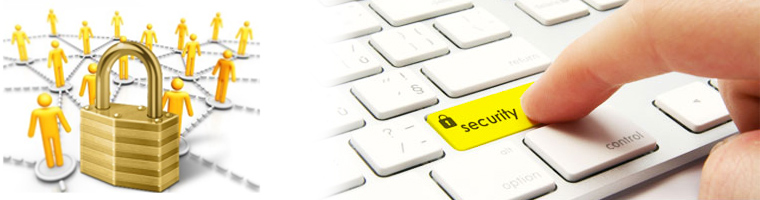 Tham khảo thêm:Chính Sách Bảo Mật Thông TinWebsite www.htt.com.vn được quản lý và vận hành bởi Công Ty TNHH Thương Mại Dịch Vụ. Chúng tôi tôn trọng quyền riêng tư của bạn và cố gắng bảo vệ thông tin cá nhân của bạn. Quý khách vui lòng đọc bản “Chính sách bảo mật” dưới đây để hiểu hơn những cam kết mà chúng tôi thực hiện, nhằm tôn trọng và bảo vệ quyền lợi của người truy cập:Thu thập Thông tin Cá nhânChúng tôi sẽ thu thập nhiều thông tin khác nhau của quý khách khi bạn muốn đặt hàng trên website www.htt.com.vn Chúng tôi thu thập, lưu trữ và xử lý thông tin của bạn cho quá trình mua hàng và cho những thông báo sau này và để cung cấp dịch vụ. Chúng tôi không giới hạn thông tin cá nhân: danh xưng, tên, giới tính, ngày sinh, email, địa chỉ, địa chỉ giao hàng, số điện thoại, fax, chi tiết thanh toán, chi tiết thanh toán bằng thẻ hoặc chi tiết tài khoản ngân hàng.Chúng tôi sẽ dùng thông tin quý khách đã cung cấp để xử lý đơn đặt hàng, cung cấp các dịch vụ và thông tin yêu cầu thông qua website và theo yêu cầu của bạn. Hơn nữa, chúng tôi sẽ sử dụng các thông tin đó để quản lý tài khoản của bạn; xác minh và thực hiện giao dịch trực tuyến, kiểm toán việc tải dữ liệu từ web; cải thiện bố cục và nội dung trang web và điều chỉnh cho phù hợp với người dùng; nhận diện khách vào web, nghiên cứu nhân khẩu học, gửi thông tin bao gồm thông tin sản phẩm và dịch vụ, nếu bạn không có dấu hiệu từ chối. Nếu quý khách không muốn nhận bất cứ thông tin tiếp thị của chúng tôi thì có thể từ chối bất cứ lúc nào.Chúng tôi có thể chuyển tên và địa chỉ cho bên thứ ba để họ giao hàng cho bạn (ví dụ cho bên chuyển phát nhanh hoặc nhà cung cấp).Chi tiết đơn đặt hàng của bạn được chúng tôi lưu giữ nhưng vì lí do bảo mật nên chúng tôi không công khai trực tiếp được. Tuy nhiên, quý khách có thể tiếp cận thông tin bằng cách đăng nhập tài khoản trên web. Tại đây, bạn sẽ thấy chi tiết đơn đặt hàng của mình, những sản phẩm đã nhận và những sản phẩm đã gửi và chi tiết email, ngân hàng và bản tin mà bạn đặt theo dõi dài hạn. Quý khách cam kết bảo mật dữ liệu cá nhân và không được phép tiết lộ cho bên thứ ba. Chúng tôi không chịu bất kỳ trách nhiệm nào cho việc dùng sai mật khẩu nếu đây không phải lỗi của chúng tôi.

Điều lệ khác về thông tin cá nhânChúng tôi có thể dùng thông tin cá nhân của bạn để nghiên cứu thị trường, chi tiết sẽ được ẩn và chỉ được dùng để thống kê. Quý khách có thể từ chối không tham gia bất cứ lúc nào. Bất kỳ câu trả lời cho khảo sát hoặc thăm dò dư luận mà chúng tôi cần bạn làm sẽ không được chuyển cho bên thứ ba. Việc cần thiết duy nhất là tiết lộ email của bạn nếu bạn muốn tham gia. Câu trả lời sẽ được lưu tách riêng với email của bạn.Bạn sẽ nhận được thông tin về chúng tôi, về website, các website khác, sản phẩm, doanh số bán hàng, bản tin, bất cứ những gì liên quan đến các công ty nằm trong nhóm hoặc các đối tác kinh doanh. Nếu quý khách không muốn nhận những thông tin này, vui lòng nhấn vào link từ chối trong bất kỳ email chúng tôi gửi cho bạn. Trong vòng 7 ngày nhận chỉ dẫn của bạn, chúng tôi sẽ ngừng gửi thông tin. Nếu thấy không rõ, chúng tôi sẽ liên lạc với bạn.Chúng tôi sẽ tiếp tục giấu tên dữ liệu người dùng trên website và sử dụng cho nhiều mục đích khác nhau, bao gồm việc xác định vị trí của người dùng và cách sử dụng các khía cạnh nhất định của website hoặc đường link chứa trong email tới người dùng và cung cấp dữ liệu ẩn danh đó cho bên thứ 3 là nhà xuất bản. Tuy nhiên, dữ liệu này không có khả năng xác định cá nhân.Cuộc thiTrong bất kì cuộc thi nào, chúng tôi sẽ sử dụng dữ liệu để thông báo người chiến thắng và quảng cáo chào hàng. Bạn có thể đăng ký tham gia để biết thêm chi tiết về cuộc thi.Đối tác thứ ba và liên kếtChúng tôi có thể chuyển thông tin của quý khách cho các công ty khác trong nhóm. Chúng tôi có thể chuyển thông tin của quý khách cho các đại lý và nhà thầu phụ trong khuôn khổ quy định của Chính sách bảo mật. Ví dụ: chúng tôi sẽ nhờ bên thứ ba giao hàng, nhận tiền thanh toán, phân tích dữ liệu, tiếp thị và hỗ trợ dịch vụ khách hàng. Chúng tôi có thể trao đổi thông tin với bên thứ ba với mục đích chống gian lận và giảm rủi ro tín dụng. Chúng tôi có thể chuyển cơ sở dữ liệu gồm thông tin cá nhân của bạn nếu chúng tôi bán cả công ty hoặc chỉ một phần. Trong khuôn khổ Chính sách bảo mật, chúng tôi không bán hay tiết lộ dữ liệu cá nhân của bạn cho bên thứ ba mà không được đồng ý trước trừ khi điều này là cần thiết cho các điều khoản trong Chính sách bảo mật hoặc chúng tôi được yêu cầu phải làm như vậy theo quy định của Pháp luật. Website có thể bao gồm quảng cáo của bên thứ ba và các liên kết đến các trang web khác hoặc khung của các trang web khác. Xin lưu ý rằng chúng tôi không có nhiệm vụ bảo mật thông tin hay nội dung của bên thứ ba hay các website khác, hay bất kỳ bên thứ ba nào mà chúng tôi chuyển giao dữ liệu cho phù hợp với Chính sách bảo mật.Hệ thống theo dõi hành vi của khách hàng được chúng tôi sử dụng trên kênh Hiển Thị Quảng Cáo (ví dụ như Tiếp Thị Lại Khách Hàng, hệ thống quản lý các chiến dịch quảng cáo DoubleClick, báo cáo về nhân khẩu, sở thích của khách hàng với công cụ Google Analytics...) có thể thu thập được các thông tin như độ tuổi, giới tính, sở thích và số lần tương tác với số lần xuất hiện của quảng cáo.Với tính năng cài đặt quảng cáo, người dùng hoặc khác hàng có thể lựa chọn thoát ra khỏi tính năng theo dõi hành vi khách hàng của Google Analytics và lựa chọn cách xuất hiện của kênh Hiển Thị Quảng Cáo trên Googlewww.boluudien.biz và các nhà cung cấp bên thứ ba, bao gồm Google, có thể sử dụng cookies của Google Analytics hoặc cookies của bên thứ ba (như DoubleClick) để thu thập thông tin, tối ưu hóa và phục vụ cho mục đích quảng cáo dựa trên lần truy cập website của người dùng trong quá khứ.Sử dụng CookieCookie là tập tin văn bản nhỏ có thể nhận dạng tên truy cập duy nhất từ máy tính của bạn đến máy chủ của chúng tôi khi bạn truy cập vào các trang nhất định trên website và sẽ được lưu bởi trình duyệt internet lên ổ cứng máy tính của bạn. Cookie được dùng để nhận dạng địa chỉ IP, lưu lại thời gian. Chúng tôi dùng cookie để tiện cho quý khách vào web (ví dụ: ghi nhớ tên truy cập khi bạn muốn vào thay đổi lại giỏ mua hàng mà không cần phải nhập lại địa chỉ email của mình) và không đòi hỏi bất kỳ thông tin nào về bạn (ví dụ: mục tiêu quảng cáo). Trình duyệt của bạn có thể được thiết lập không sử dụng cookie nhưng điều này sẽ hạn chế quyền sử dụng của bạn trên web. Xin vui lòng chấp nhận cam kết của chúng tôi là cookie không bao gồm bất cứ chi tiết cá nhân riêng tư nào và an toàn với virus. Muốn biết thêm về cookie, vui lòng truy cập web http://www.allaboutcookies.org hoặc để tìm hiểu cách loại bỏ cookie khỏi trình duyệt, vui lòng vào http://www.allaboutcookies.org/manage-cookies/index.html.Trình duyệt này sử dụng Google Analytics, một dịch vụ phân tích web được cung cấp bởi Google, Inc. (“Google”). Google Analytics dùng cookie, là những tập tin văn bản đặt trong máy tính để giúp website phân tích người dùng vào web như thế nào. Thông tin được tổng hợp từ cookie sẽ được truyền tới và lưu bởi Google trên các máy chủ tại Hoa Kỳ. Google sẽ dùng thông tin này để đánh giá cách dùng web của bạn, lập báo cáo về các hoạt động trên web cho các nhà khai thác web và cung cấp các dịch vụ khác liên quan đến các hoạt động internet và cách dùng internet. Google cũng có thể chuyển giao thông tin này cho bên thứ ba theo yêu cầu của pháp luật hoặc các bên thứ ba xử lý thông tin trên danh nghĩa của Google. Google sẽ không kết hợp địa chỉ IP của bạn với bất kỳ dữ liệu nào khác mà Google đang giữ. Quý khách có thể từ chối dùng cookie bằng cách chọn các thiết lập thích hợp trên trình duyệt của mình, tuy nhiên lưu ý rằng điều này sẽ ngăn bạn sử dụng triệt để chức năng của website. Bằng cách sử dụng trang web này, bạn đã đồng ý cho Google xử lý dữ liệu về bạn theo cách thức và các mục đích nêu trên.Bảo mậtChúng tôi có biện pháp thích hợp về kỹ thuật và an ninh để ngăn chặn truy cập trái phép hoặc trái pháp luật hoặc mất mát hoặc tiêu hủy hoặc thiệt hại cho thông tin của bạn. Khi thu thập dữ liệu trên web, chúng tôi thu thập chi tiết cá nhân của bạn trên máy chủ an toàn. Chúng tôi dùng tường lửa cho máy chủ. Khi thu thập chi tiết các thẻ thanh toán điện tử, chúng tôi dùng mã hóa bằng Secure Socket Layer (SSL). Khi chúng tôi không thể bảo đảm an ninh 100%, SSL sẽ gây khó khăn cho hacker muốn giải mã thông tin của quý khách. Bạn không nên gửi đầy đủ chi tiết của thẻ tín dụng hay thẻ ghi nợ khi chưa được mã hóa cho chúng tôi. Chúng tôi duy trì các biện pháp bảo vệ vật lý và điện tử trong mối liên kết với thu thập, lưu trữ và tiết lộ thông tin của bạn. Các thủ tục an toàn của chúng tôi nghĩa là chúng tôi có thể đôi khi yêu cầu giấy tờ chứng minh trước khi tiết lộ thông tin cá nhân cho bạn.Chúng tôi khuyên quý khách rằng quý khách không nên đưa thông tin chi tiết về việc thanh toán với bất kỳ ai bằng e-mail, chúng tôi không chịu trách nhiệm về những mất mát quý khách có thể gánh chịu trong việc trao đổi thông tin của quý khách qua internet hoặc email.Quý khách tuyệt đối không sử dụng bất kỳ chương trình, công cụ hay hình thức nào khác để can thiệp vào hệ thống hay làm thay đổi cấu trúc dữ liệu. Nghiêm cấm việc phát tán, truyền bá hay cổ vũ cho bất kỳ hoạt động nào nhằm can thiệp, phá hoại hay xâm nhập vào dữ liệu của hệ thống website. Mọi vi phạm sẽ bị tước bỏ mọi quyền lợi cũng như sẽ bị truy tố trước pháp luật nếu cần thiết.Mọi thông tin giao dịch sẽ được bảo mật nhưng trong trường hợp cơ quan pháp luật yêu cầu, chúng tôi sẽ buộc phải cung cấp những thông tin này cho các cơ quan pháp luật.Các điều kiện, điều khoản và nội dung của trang web này được điều chỉnh bởi luật pháp Việt Nam và tòa án Việt Nam có thẩm quyền xem xét.Quyền lợi khách hàngQuý khách có quyền yêu cầu truy cập vào dữ liệu cá nhân của mình, có quyền yêu cầu chúng tôi sửa lại những sai sót trong dữ liệu của bạn mà không mất phí. Bất cứ lúc nào bạn cũng có quyền yêu cầu chúng tôi ngưng sử dụng dữ liệu cá nhân của bạn cho mục đích tiếp thị.Thông tin liên hệChúng tôi luôn hoan nghênh các ý kiến đóng góp, liên hệ và phản hồi thông tin từ bạn về “Chính sách bảo mật” này. Nếu bạn có những thắc mắc liên quan xin vui lòng liên hệ theo địa chỉ Email: info@htt.com.vnCông Ty TNHH Thương Mại Dịch Vụ Hợp Thành Thịnh